Saint  Ephrem’s Newsletter…  for  you!Parish Ministry Office- 215-639-4332 or    mjbihm3@gmail.comCatholic Schools Week 2019 is “Catholic Schools: Learn. Serve. Le 	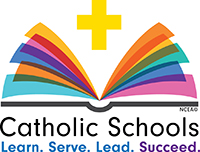 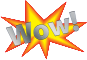 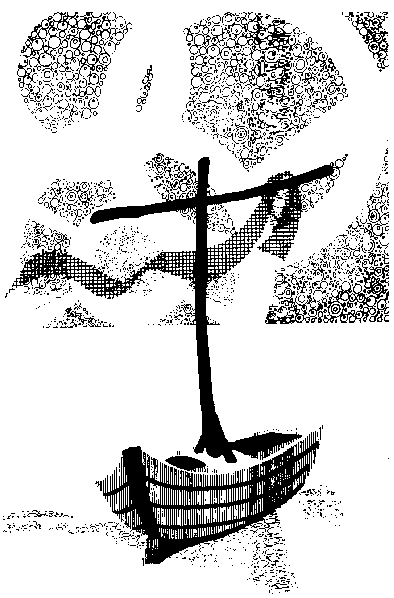 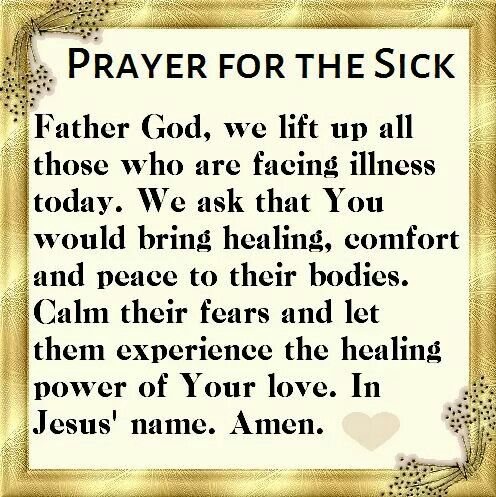 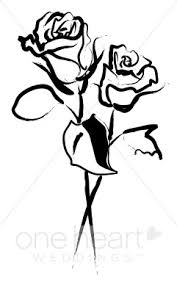 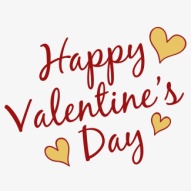 